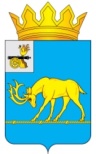 МУНИЦИПАЛЬНОЕ ОБРАЗОВАНИЕ «ТЕМКИНСКИЙ РАЙОН» СМОЛЕНСКОЙ ОБЛАСТИТЕМКИНСКИЙ РАЙОННЫЙ СОВЕТ ДЕПУТАТОВР Е Ш Е Н И Еот 25 августа 2023 года                                                                                              №77 О внесении изменений в решение Темкинского районного Совета депутатов  от 23 декабря 2022 года №108 «Об утверждении местного бюджета муниципального района на 2023 год и на плановый период 2024 и 2025 годов»В соответствии с Бюджетным Кодексом Российской Федерации, Уставом муниципального образования «Темкинский район» Смоленской области                     (новая редакция) (с изменениями), решением Темкинского районного Совета депутатов от 15.11.2013 №113 «Об утверждении Положения о бюджетном процессе в муниципальном образовании «Темкинский район» Смоленской области», решением постоянной комиссии по экономическому развитию, бюджету, налогам и финансам Темкинский районный Совет депутатов  р е ш и л: 1.  Внести в решение Темкинского районного Совета депутатов                        от 23 декабря 2022 года №108 «Об утверждении местного бюджета муниципального района на 2023 год и плановый период 2024 и 2025 годов» следующие изменения:1.1. пункт 1 статьи 1 изложить в следующей редакции:«1. Утвердить основные характеристики местного бюджета муниципального образования «Темкинский район» Смоленской области                  (далее - местный бюджет) на 2023 год:1) общий объем доходов местного бюджета в сумме 252914,2 тысяч рублей, в том числе объем безвозмездных поступлений в сумме 217350,7 тысяч рублей, из которых объем получаемых межбюджетных трансфертов – 217200,7 тысяч рублей;2) общий объем расходов местного бюджета в сумме 262835,8 тысяч рублей.3) дефицит местного бюджета в сумме 9921,6 тысяч рублей»;1.2. в пункте 1 статьи 7 цифры «248454,6» заменить цифрами «251838,5».2. Приложения №1, 5, 7,  9, 11, 13  к решению Темкинского районного Совета депутатов от 23 декабря 2022 года №108 «Об утверждении местного бюджета муниципального района на 2023 год и на плановый период 2024 и 2025 годов» изложить в следующей редакции:1) приложение №1 «Источники финансирования дефицита местного бюджета на 2023 год» согласно приложению №1 к настоящему решению;2)    приложение №5 «Прогнозируемые безвозмездные поступления в местный бюджет на 2023 год» согласно приложению №2 к настоящему решению;3) приложение №7 «Распределение бюджетных ассигнований по разделам, подразделам, целевым статьям (муниципальным программам и непрограммным направлениям деятельности), группам (группам и подгруппам) видов расходов классификации расходов бюджетов на 2023 год» согласно приложению №3 к настоящему решению;4)  приложение №9 «Ведомственная структура расходов местного бюджета (распределение бюджетных ассигнований по главным распорядителям бюджетных средств, разделам, подразделам, целевым статьям (муниципальным программам и непрограммным направлениям деятельности), группам (группам и подгруппам) видов расходов классификации расходов бюджетов) на 2023 год» согласно приложению №4 к настоящему решению;5) приложение №11 «Распределение бюджетных ассигнований по муниципальным и ведомственным программам и непрограммным направлениям деятельности на 2023 год» согласно приложению №5 к настоящему решению;6) приложение №13 «Распределение бюджетных ассигнований по целевым статьям (муниципальным программам и непрограммным направлениям деятельности), группам (группам и подгруппам) видов расходов классификации расходов бюджетов на 2023 год» согласно приложению №6 к настоящему решению.3. Настоящее решение вступает в силу со дня его официального опубликования  в районной газете «Заря».4. Контроль за исполнением настоящего решения возложить на постоянную   комиссию по экономическому развитию, бюджету, налогам и финансам  (председатель Т.Н.Силанова).Приложение №1к решению Темкинского районного Совета депутатов      от «25» августа 2023 года №77     Приложение №1Источники финансирования дефицита местного бюджета на 2023 год(рублей)Приложение №2к решению Темкинского районного Совета депутатов      от «25» августа 2023 года №77     Приложение №5Прогнозируемые безвозмездные поступления в местный бюджет на 2023 год(рублей)Приложение №3к решению Темкинского районного Совета депутатов      от «25» августа 2023 года №77     Приложение №7Распределение бюджетных ассигнований по разделам, подразделам, целевым статьям (муниципальным программам и непрограммным направлениям деятельности), группам (группам и подгруппам) видов расходов классификации расходов бюджетов на 2023 год( рублей)Приложение №5к решению Темкинского районного Совета депутатов      от «25» августа 2023 года №77     Приложение №9Ведомственная структура расходов местного бюджета (распределение бюджетных ассигнований по главным распорядителям бюджетных средств, разделам, подразделам, целевым статьям (муниципальным программам и непрограммным направлениям деятельности), группам (группам и подгруппам) видов расходов классификации расходов бюджетов)   на 2023 год(рублей)Приложение №6к решению Темкинского районного Совета депутатов      от «25» августа 2023 года №77     Приложение №11Распределение бюджетных ассигнований по муниципальным  программам и непрограммным направлениям деятельности на 2023 год (рублей)Приложение №7к решению Темкинского районного Совета депутатов      от «25» августа 2023 года №77     Приложение №13Распределение бюджетных ассигнований по целевым статьям (муниципальным программам и непрограммным направлениям деятельности), группам (группам и подгруппам) видов расходов классификации расходов бюджетов на 2023 год ( рублей)Расшифровка вносимых изменений в бюджет 2023 года(рублей)Глава муниципального  образования «Темкинский район»  Смоленской      областиПредседатель    Темкинского         районного   Совета     депутатовС.А. ГуляевЛ.Ю. ТерёхинаКодНаименование кода группы, подгруппы, статьи, вида источника финансирования дефицитов бюджетов, кода классификации операций сектора государственного управления, относящихся к источникам финансирования дефицитов бюджетовСумма12301 00 00 00 00 0000 000ИСТОЧНИКИ ВНУТРЕННЕГО ФИНАНСИРОВАНИЯ ДЕФИЦИТОВ БЮДЖЕТОВ9 921 600,0001 02 00 00 00 0000 000Кредиты кредитных организаций в валюте Российской Федерации0,0001 02 00 00 00 0000 700Привлечение кредитов от кредитных организаций в валюте Российской Федерации0,0001 02 00 00 05 0000 710Привлечение кредитов от кредитных организаций бюджетами муниципальных районов в валюте Российской Федерации0,0001 02 00 00 00 0000 800Погашение кредитов, предоставленных кредитными организациями в валюте Российской Федерации0,0001 02 00 00 05 0000 810Погашение бюджетами муниципальных районов кредитов от кредитных организаций в валюте Российской Федерации0,0001 03 00 00 00 0000 000Бюджетные кредиты из других бюджетов бюджетной системы Российской Федерации0,0001 03 01 00 00 0000 700Бюджетные кредиты из других бюджетов бюджетной системы Российской Федерации в валюте Российской Федерации0,0001 03 01 00 05 0000 710Привлечение кредитов из других бюджетов бюджетной системы Российской Федерации бюджетами муниципальных районов в валюте Российской Федерации0,0001 03 01 00 00 0000 800Погашение бюджетных кредитов, полученных из других бюджетов бюджетной системы Российской Федерации в валюте Российской Федерации0,0001 03 01 00 05 0000 810Погашение бюджетами муниципальных районов кредитов из других бюджетов бюджетной системы Российской Федерации в валюте Российской Федерации0,0001 05 00 00 00 0000 000Изменение остатков средств на счетах по учету средств бюджета9 921 600,0001 05 00 00 00 0000 500Увеличение остатков средств бюджетов-252914196,1801 05 02 00 00 0000 500Увеличение прочих остатков средств бюджетов-252914196,1801 05 02 01 00 0000 510Увеличение прочих остатков денежных средств бюджетов-252914196,1801 05 02 01 05 0000 510Увеличение прочих остатков денежных средств бюджетов муниципальных районов-252914196,1801 05 00 00 00 0000 600Уменьшение остатков средств бюджетов262835796,1801 05 02 00 00 0000 600Уменьшение прочих остатков средств бюджетов262835796,1801 05 02 01 00 0000 610Уменьшение прочих остатков денежных средств бюджетов262835796,1801 05 02 01 05 0000 610Уменьшение прочих остатков денежных средств  бюджетов муниципальных районов262835796,18КодНаименование кода вида доходовСумма1232 00 00000 00 0000 000БЕЗВОЗМЕЗДНЫЕ ПОСТУПЛЕНИЯ+3 639 816,962 02 00000 00 0000 000Безвозмездные поступления от других бюджетов бюджетной системы Российской Федерации+3 489 816,962 02 15000 00 0000 150Дотации бюджетам субъектов Российской Федерации и муниципальных образований+1 539 000,002 02 15002 05 0000 150Дотации бюджетам муниципальных районов на поддержку мер по обеспечению сбалансированности бюджетов+1 539 000,002 02 2000 00 0000 150Субсидии бюджетам субъектов Российской Федерации и муниципальных образований (межбюджетные субсидии)+175 000,002 02 29999 05 0000 150Прочие субсидии бюджетам муниципальных районов+175 000,002 02 30000 00 0000 150Субвенции бюджетам субъектов Российской Федерации и муниципальных образований+1 211 016,962 02 30024 05 0000 150Субвенции бюджетам муниципальных районов на выполнение передаваемых полномочий субъектов Российской Федерации+1 211 016,962 02 40000 00 0000 150Иные межбюджетные трансферты+564 800,002 02 45179 05 0000 150Межбюджетные трансферты, передаваемые бюджетам муниципальных районов на проведение мероприятий по обеспечению деятельности советников директора по воспитанию и взаимодействию с детскими общественными объединениями в общеобразовательных организациях+84 800,002 02 49999 05 0000 150Прочие межбюджетные трансферты, передаваемые бюджетам муниципальных районов+480 000,002 07 00000 00 0000 150Прочие безвозмездные поступления+150 000,002 07 05030 05 0000 150Прочие безвозмездные поступления в бюджеты муниципальных районов+150 000,00НаименованиеРазделПодразделЦелевая статьяВид расходовСУММА123456ОБЩЕГОСУДАРСТВЕННЫЕ ВОПРОСЫ01+1991500,00Функционирование высшего должностного лица субъекта Российской Федерации и муниципального образования0102+343154,03Обеспечение деятельности Администрации муниципального образования01027100000000+343154,03Глава муниципального образования01027110000000+343154,03Расходы на обеспечение функций органов местного самоуправления01027110000140+23800,00Расходы на выплаты персоналу в целях обеспечения выполнения функций государственными (муниципальными) органами, казенными учреждениями, органами управления государственными внебюджетными фондами01027110000140100+23800,00Расходы на выплаты персоналу государственных (муниципальных) органов01027110000140120+23800,00Расходы на поощрение за достижение показателей деятельности органов исполнительной власти01027110055491+319354,03Расходы на выплаты персоналу в целях обеспечения выполнения функций государственными (муниципальными) органами, казенными учреждениями, органами управления государственными внебюджетными фондами01027110055491100+319354,03Расходы на выплаты персоналу государственных (муниципальных) органов01027110055491120+319354,03Функционирование законодательных (представительных) органов государственной власти и представительных органов муниципальных образований0103-120700,00Обеспечение деятельности представительных органов муниципальных образований01037200000000-120700,00Председатель законодательного (представительного) органа власти01037210000000+23800,00Расходы на обеспечение функций Председателя Совета депутатов01037210000140+23800,00Расходы на выплаты персоналу в целях обеспечения выполнения функций государственными (муниципальными) органами, казенными учреждениями, органами управления государственными внебюджетными фондами01037210000140100+23800,00Расходы на выплаты персоналу государственных (муниципальных) органов01037210000140120+23800,00Обеспечение деятельности законодательного  (представительного) органа власти01037220000000+33000,00Расходы на обеспечение функций органов местного самоуправления01037220000140+33000,00Расходы на выплаты персоналу в целях обеспечения выполнения функций государственными (муниципальными) органами, казенными учреждениями, органами управления государственными внебюджетными фондами01037220000140100+33000,00Расходы на выплаты персоналу государственных (муниципальных) органов01037220000140120+33000,00Депутаты законодательного (представительного) органа власти01037230000000-177500,00Расходы на обеспечение функций Депутатов01037230000140-177500,00Расходы на выплаты персоналу в целях обеспечения выполнения функций государственными (муниципальными) органами, казенными учреждениями, органами управления государственными внебюджетными фондами01037230000140100-177500,00Расходы на выплаты персоналу государственных (муниципальных) органов01037230000140120-177500,00Функционирование Правительства Российской Федерации, высших исполнительных органов государственной власти субъектов Российской Федерации, местных администраций0104+1179202,41Муниципальная программа "Создание условий для эффективного муниципального управления в муниципальном образовании "Темкинский район" Смоленской области"01040100000000+1179202,41Комплексы процессных мероприятий01040140000000+1179202,41Комплекс процессных мероприятий "Обеспечение деятельности Администрации муниципального образования "Темкинский район" Смоленской области"01040140200000
+1179202,41Расходы на обеспечение функций органов местного самоуправления01040140200140+1037800,00Расходы на выплаты персоналу в целях обеспечения выполнения функций государственными (муниципальными) органами, казенными учреждениями, органами управления государственными внебюджетными фондами01040140200140100+1037800,00Расходы на выплаты персоналу государственных (муниципальных) органов01040140200140120+1037800,00Расходы на поощрение за достижение показателей деятельности органов исполнительной власти01040140255491+141402,41Расходы на выплаты персоналу в целях обеспечения выполнения функций государственными (муниципальными) органами, казенными учреждениями, органами управления государственными внебюджетными фондами01040140255491100+141402,41Расходы на выплаты персоналу государственных (муниципальных) органов01040140255491120+141402,41Обеспечение деятельности финансовых, налоговых и таможенных органов и органов финансового (финансово-бюджетного) надзора0106+439843,56Муниципальная программа "Управление муниципальными финансами в муниципальном образовании "Темкинский район" Смоленской области"01060400000000+362000,00Комплексы процессных мероприятий01060440000000+362000,00Комплекс процессных мероприятий "Обеспечение организационных условий для реализации муниципальной программы"01060440200000+362000,00Расходы на обеспечение функций органов местного самоуправления01060440200140+362000,00Расходы на выплаты персоналу в целях обеспечения выполнения функций государственными (муниципальными) органами, казенными учреждениями, органами управления государственными внебюджетными фондами01060440200140100+362000,00Расходы на выплаты персоналу государственных (муниципальных) органов01060440200140120+362000,00Расходы на поощрение за достижение показателей деятельности органов исполнительной власти01060440255491+19243,56Расходы на выплаты персоналу в целях обеспечения выполнения функций государственными (муниципальными) органами, казенными учреждениями, органами управления государственными внебюджетными фондами01060440255491100+19243,56Расходы на выплаты персоналу государственных (муниципальных) органов01060440255491120+19243,56Обеспечение деятельности контрольно-ревизионной комиссии01067300000000+58600,00Председатель контрольно-ревизионной комиссии01067310000000+35300,00Расходы на обеспечение функций органов местного самоуправления01067310000140+35300,00Расходы на выплаты персоналу в целях обеспечения выполнения функций государственными (муниципальными) органами, казенными учреждениями, органами управления государственными внебюджетными фондами01067310000140100+35300,00Расходы на выплаты персоналу государственных (муниципальных) органов01067310000140120+35300,00Обеспечение деятельности контрольно-ревизионной комиссии01067320000000+23300,00Расходы на обеспечение функций органов местного самоуправления01067320000140+23300,00Расходы на выплаты персоналу в целях обеспечения выполнения функций государственными (муниципальными) органами, казенными учреждениями, органами управления государственными внебюджетными фондами01067320000140100+23300,00Расходы на выплаты персоналу государственных (муниципальных) органов01067320000140120+23300,00Другие общегосударственные вопросы0113+150000,00Муниципальная программа "Разработка документов территориального планирования, градостроительного зонирования и документации по планировке территории муниципального образования "Темкинский район" Смоленской области"01132300000000+150000,00Комплексы процессных мероприятий01132340000000+150000,00Комплекс процессных мероприятий "Подготовка и актуализация документов, обеспечивающих градостроительную деятельность на территории муниципального образования "Темкинский район" Смоленской области"01132340100000+150000,00Расходы на реализацию мероприятий в рамках муниципальных программ01132340120200+150000,00Закупка товаров, работ и услуг для обеспечения государственных (муниципальных) нужд01132340120200200+150000,00Иные закупки товаров, работ и услуг для обеспечения государственных (муниципальных) нужд01132340120200240+150000,00НАЦИОНАЛЬНАЯ ЭКОНОМИКА04+100000,00Транспорт0408+100000,00Муниципальная программа "Развитие дорожно-транспортного комплекса муниципального образования "Темкинский район" Смоленской области"04080800000000+100000,00Комплексы процессных мероприятий04080840000000+100000,00Комплекс процессных мероприятий "Создание условий для обеспечения транспортного обслуживания населения автомобильным транспортом на внутримуниципальном сообщении"04080840100000+100000,00Субсидии на возмещение затрат в связи с оказанием услуг по осуществлению пассажирских перевозок04080840160020+100000,00Иные бюджетные ассигнования04080840160020800+100000,00Субсидии юридическим лицам (кроме некоммерческих организаций), индивидуальным предпринимателям, физическим лицам - производителям товаров, работ, услуг04080840160020810+100000,00ОБРАЗОВАНИЕ07+362500,00Общее образование0702+362500,00Региональный проект, обеспечивающий достижение результатов федерального проекта, входящего в состав национального проекта "Патриотическое воспитание граждан"      0702141ЕВ00000+84800,00Проведение мероприятий по обеспечению деятельности советников директора по воспитанию и взаимодействию с детскими общественными объединениями в общеобразовательных организациях0702141ЕВ51790+84800,00Предоставление субсидий бюджетным, автономным учреждениям и иным некоммерческим организациям0702141ЕВ51790600+84800,00Субсидии бюджетным учреждениям0702141ЕВ51790610+84800,00Муниципальная программа "Развитие образования на территории муниципального образования "Темкинский район" Смоленской области"07021400000000+277700,00Комплексы процессных мероприятий07021440000000+277700,00Комплекс процессных мероприятий "Развитие общего образования"07021440200000+277700,00Расходы на реализацию мероприятий в рамках муниципальных программ07021440220000+277700,00Социальное обеспечение и иные выплаты населению07021440220000300+277700,00Социальные выплаты гражданам, кроме публичных нормативных социальных выплат07021440220000320+277700,00КУЛЬТУРА, КИНЕМАТОГРАФИЯ08+39000,00Культура0801+39000,00Резервные фонды08018000000000+39000,00Резервный фонд Администрации Смоленской области08018000029990+39000,00Предоставление субсидий бюджетным, автономным учреждениям и иным некоммерческим организациям08018000029990600+39000,00Субсидии бюджетным учреждениям08018000029990610+39000,00СОЦИАЛЬНАЯ ПОЛИТИКА10+1211016,96Охрана семьи и детства1004+1211016,96Муниципальная программа "Обеспечение жилыми помещениями детей-сирот, детей, оставшихся без попечения родителей, лиц из числа детей-сирот и детей, оставшихся без попечения родителей в муниципальном образовании "Темкинский район" Смоленской области"10041500000000+1211016,96Комплексы процессных мероприятий10041540000000+1211016,96Комплекс процессных мероприятий "Обеспечение жилыми помещениями детей-сирот и детей, оставшихся без попечения родителей"10041540100000+1211016,96Осуществление государственных полномочий по обеспечению детей-сирот и детей, оставшихся без попечения родителей, жилыми помещениями10041540180230+1211016,96Капитальные вложения в объекты государственной (муниципальной) собственности10041540180230400+1211016,96Бюджетные инвестиции10041540180230410+1211016,96ФИЗИЧЕСКАЯ КУЛЬТУРА И СПОРТ11+136000,00Физическая культура1101+136000,00Резервные фонды11018000000000+136000,00Резервный фонд Администрации Смоленской области11018000029990+136000,00Предоставление субсидий бюджетным, автономным учреждениям и иным некоммерческим организациям11018000029990600+136000,00Субсидии бюджетным учреждениям11018000029990610+136000,00НаименованиеКод главного распорядителя средств местного бюджетаРазделПодразделЦелевая статьяВид расходовСУММА1234567Администрация муниципального образования «Темкинский район» Смоленской области901+3520873,40ОБЩЕГОСУДАРСТВЕННЫЕ ВОПРОСЫ90101+1672356,44Функционирование высшего должностного лица субъекта Российской Федерации и муниципального образования9010102+343154,03Обеспечение деятельности Администрации муниципального образования90101027100000000+343154,03Глава муниципального образования90101027110000000+343154,03Расходы на обеспечение функций органов местного самоуправления90101027110000140+23800,00Расходы на выплаты персоналу в целях обеспечения выполнения функций государственными (муниципальными) органами, казенными учреждениями, органами управления государственными внебюджетными фондами90101027110000140100+23800,00Расходы на выплаты персоналу государственных (муниципальных) органов90101027110000140120+23800,00Расходы на поощрение за достижение показателей деятельности органов исполнительной власти90101027110055491+343154,03Расходы на выплаты персоналу в целях обеспечения выполнения функций государственными (муниципальными) органами, казенными учреждениями, органами управления государственными внебюджетными фондами90101027110055491100+343154,03Расходы на выплаты персоналу государственных (муниципальных) органов90101027110055491120+343154,03Функционирование Правительства Российской Федерации, высших исполнительных органов государственной власти субъектов Российской Федерации, местных администраций9010104+1179202,41Муниципальная программа "Создание условий для эффективного муниципального управления в муниципальном образовании "Темкинский район" Смоленской области"90101040100000000+1179202,41Комплексы процессных мероприятий90101040140000000+1179202,41Комплекс процессных мероприятий "Обеспечение деятельности Администрации муниципального образования "Темкинский район" Смоленской области"90101040140200000+1179202,41Расходы на обеспечение функций органов местного самоуправления90101040140200140+1037800,00Расходы на выплаты персоналу в целях обеспечения выполнения функций государственными (муниципальными) органами, казенными учреждениями, органами управления государственными внебюджетными фондами90101040140200140100+1037800,00Расходы на выплаты персоналу государственных (муниципальных) органов90101040140200140120+1037800,00Расходы на поощрение за достижение показателей деятельности органов исполнительной власти90101040140255491+141402,41Расходы на выплаты персоналу в целях обеспечения выполнения функций государственными (муниципальными) органами, казенными учреждениями, органами управления государственными внебюджетными фондами90101040140255491100+141402,41Расходы на выплаты персоналу государственных (муниципальных) органов90101040140255491120+141402,41Другие общегосударственные вопросы9010113+150000,00Муниципальная программа "Разработка документов территориального планирования, градостроительного зонирования и документации по планировке территории муниципального образования "Темкинский район" Смоленской области"90101132300000000+150000,00Комплексы процессных мероприятий90101132340000000+150000,00Комплекс процессных мероприятий "Подготовка и актуализация документов, обеспечивающих градостроительную деятельность на территории муниципального образования "Темкинский район" Смоленской области"90101132340100000+150000,00Расходы на реализацию мероприятий в рамках муниципальных программ90101132340120200+150000,00Закупка товаров, работ и услуг для обеспечения государственных (муниципальных) нужд90101132340120200200+150000,00Иные закупки товаров, работ и услуг для обеспечения государственных (муниципальных) нужд90101132340120200240+150000,00НАЦИОНАЛЬНАЯ ЭКОНОМИКА90104+100000,00Транспорт9010408+100000,00Муниципальная программа "Развитие дорожно-транспортного комплекса муниципального образования "Темкинский район" Смоленской области"90104080800000000+100000,00Комплексы процессных мероприятий90104080840000000+100000,00Комплекс процессных мероприятий "Создание условий для обеспечения транспортного обслуживания населения автомобильным транспортом на внутримуниципальном сообщении"90104080840100000+100000,00Субсидии на возмещение затрат в связи с оказанием услуг по осуществлению пассажирских перевозок90104080840160020+100000,00Иные бюджетные ассигнования90104080840160020800+100000,00Субсидии юридическим лицам (кроме некоммерческих организаций), индивидуальным предпринимателям, физическим лицам - производителям товаров, работ, услуг90104080840160020810+100000,00ОБРАЗОВАНИЕ90107+362500,00Общее образование9010702+362500,00Региональный проект, обеспечивающий достижение результатов федерального проекта, входящего в состав национального проекта "Патриотическое воспитание граждан"      9010702141ЕВ00000+84800,00Проведение мероприятий по обеспечению деятельности советников директора по воспитанию и взаимодействию с детскими общественными объединениями в общеобразовательных организациях9010702141ЕВ51790+84800,00Предоставление субсидий бюджетным, автономным учреждениям и иным некоммерческим организациям9010702141ЕВ51790600+84800,00Субсидии бюджетным учреждениям9010702141ЕВ51790610+84800,00Муниципальная программа "Развитие образования на территории муниципального образования "Темкинский район" Смоленской области"90107021400000000+277700,00Комплексы процессных мероприятий90107021440000000+277700,00Комплекс процессных мероприятий "Развитие общего образования"90107021440200000+277700,00Расходы на реализацию мероприятий в рамках муниципальных программ90107021440220000+277700,00Социальное обеспечение и иные выплаты населению90107021440220000300+277700,00Социальные выплаты гражданам, кроме публичных нормативных социальных выплат90107021440220000320+277700,00КУЛЬТУРА, КИНЕМАТОГРАФИЯ90108+39000,00Культура9010801+39000,00Резервные фонды90108018000000000+39000,00Резервный фонд Администрации Смоленской области90108018000029990+39000,00Предоставление субсидий бюджетным, автономным учреждениям и иным некоммерческим организациям90108018000029990600+39000,00Субсидии бюджетным учреждениям90108018000029990610+39000,00СОЦИАЛЬНАЯ ПОЛИТИКА90110+1211016,96Охрана семьи и детства9011004+1211016,96Муниципальная программа "Обеспечение жилыми помещениями детей-сирот, детей, оставшихся без попечения родителей, лиц из числа детей-сирот и детей, оставшихся без попечения родителей в муниципальном образовании "Темкинский район" Смоленской области"90110041500000000+1211016,96Комплексы процессных мероприятий90110041540000000+1211016,96Комплекс процессных мероприятий "Обеспечение жилыми помещениями детей-сирот и детей, оставшихся без попечения родителей"90110041540100000+1211016,96Осуществление государственных полномочий по обеспечению детей-сирот и детей, оставшихся без попечения родителей, жилыми помещениями90110041540180230+1211016,96Капитальные вложения в объекты государственной (муниципальной) собственности90110041540180230400+1211016,96Бюджетные инвестиции90110041540180230410+1211016,96ФИЗИЧЕСКАЯ КУЛЬТУРА И СПОРТ90111+136000,00Физическая культура9011101+136000,00Резервные фонды90111018000000000+136000,00Резервный фонд Администрации Смоленской области90111018000029990+136000,00Предоставление субсидий бюджетным, автономным учреждениям и иным некоммерческим организациям90111018000029990600+136000,00Субсидии бюджетным учреждениям90111018000029990610+136000,00Темкинский районный Совет депутатов902-120700,00ОБЩЕГОСУДАРСТВЕННЫЕ ВОПРОСЫ90201-120700,00Функционирование законодательных (представительных) органов государственной власти и представительных органов муниципальных образований9020103-120700,00Обеспечение деятельности представительных органов муниципальных образований90201037200000000-120700,00Председатель законодательного (представительного) органа власти90201037210000000+23800,00Расходы на обеспечение функций Председателя Совета депутатов90201037210000140+23800,00Расходы на выплаты персоналу в целях обеспечения выполнения функций государственными (муниципальными) органами, казенными учреждениями, органами управления государственными внебюджетными фондами90201037210000140100+23800,00Расходы на выплаты персоналу государственных (муниципальных) органов90201037210000140120+23800,00Обеспечение деятельности законодательного  (представительного) органа власти90201037220000000+33000,00Расходы на обеспечение функций органов местного самоуправления90201037220000140+33000,00Расходы на выплаты персоналу в целях обеспечения выполнения функций государственными (муниципальными) органами, казенными учреждениями, органами управления государственными внебюджетными фондами90201037220000140100+33000,00Расходы на выплаты персоналу государственных (муниципальных) органов90201037220000140120+33000,00Депутаты законодательного (представительного) органа власти90201037230000000-177500,00Расходы на обеспечение функций Депутатов90201037230000140-177500,00Расходы на выплаты персоналу в целях обеспечения выполнения функций государственными (муниципальными) органами, казенными учреждениями, органами управления государственными внебюджетными фондами90201037230000140100-177500,00Расходы на выплаты персоналу государственных (муниципальных) органов90201037230000140120-177500,00Финансовое управление Администрации муниципального образования «Темкинский район» Смоленской области903+381243,56ОБЩЕГОСУДАРСТВЕННЫЕ ВОПРОСЫ90301+381243,56Обеспечение деятельности финансовых, налоговых и таможенных органов и органов финансового (финансово-бюджетного) надзора9030106+381243,56Муниципальная программа "Управление муниципальными финансами в муниципальном образовании "Темкинский район" Смоленской области"90301060400000000+381243,56Комплексы процессных мероприятий90301060440000000+381243,56Комплекс процессных мероприятий "Обеспечение организационных условий для реализации муниципальной программы"90301060440200000+381243,56Расходы на обеспечение функций органов местного самоуправления90301060440200140+362000,00Расходы на выплаты персоналу в целях обеспечения выполнения функций государственными (муниципальными) органами, казенными учреждениями, органами управления государственными внебюджетными фондами90301060440200140100+362000,00Расходы на выплаты персоналу государственных (муниципальных) органов90301060440200140120+362000,00Расходы на поощрение за достижение показателей деятельности органов исполнительной власти90301060440255491+19243,56Расходы на выплаты персоналу в целях обеспечения выполнения функций государственными (муниципальными) органами, казенными учреждениями, органами управления государственными внебюджетными фондами90301060440255491100+19243,56Расходы на выплаты персоналу государственных (муниципальных) органов90301060440255491120+19243,56Контрольно-ревизионная комиссия муниципального образования «Темкинский район» Смоленской области917+58600,00ОБЩЕГОСУДАРСТВЕННЫЕ ВОПРОСЫ91701+58600,00Обеспечение деятельности финансовых, налоговых и таможенных органов и органов финансового (финансово-бюджетного) надзора9170106+58600,00Обеспечение деятельности контрольно-ревизионной комиссии91701067300000000+58600,00Председатель контрольно-ревизионной комиссии91701067310000000+35300,00Расходы на обеспечение функций органов местного самоуправления91701067310000140+35300,00Расходы на выплаты персоналу в целях обеспечения выполнения функций государственными (муниципальными) органами, казенными учреждениями, органами управления государственными внебюджетными фондами91701067310000140100+35300,00Расходы на выплаты персоналу государственных (муниципальных) органов91701067310000140120+35300,00Обеспечение деятельности контрольно-ревизионной комиссии91701067320000000+23300,00Расходы на обеспечение функций органов местного самоуправления91701067320000140+23300,00Расходы на выплаты персоналу в целях обеспечения выполнения функций государственными (муниципальными) органами, казенными учреждениями, органами управления государственными внебюджетными фондами91701067320000140100+23300,00Расходы на выплаты персоналу государственных (муниципальных) органов91701067320000140120+23300,00НаименованиеЦелевая статьяКод главного распорядителя средств местного бюджета РазделПодразделВид расходовСУММА1234567Муниципальная программа "Создание условий для эффективного муниципального управления в муниципальном образовании "Темкинский район" Смоленской области"0100000000+1179202,41Комплексы процессных мероприятий0140000000+1179202,41Комплекс процессных мероприятий "Обеспечение деятельности Администрации муниципального образования "Темкинский район" Смоленской области"0140200000+1179202,41Расходы на обеспечение функций органов местного самоуправления0140200140+1037800,00Администрация муниципального образования "Темкинский район" Смоленской области0140200140901+1037800,00ОБЩЕГОСУДАРСТВЕННЫЕ ВОПРОСЫ014020014090101+1037800,00Функционирование Правительства Российской Федерации, высших исполнительных органов государственной власти субъектов Российской Федерации, местных администраций01402001409010104+1037800,00Расходы на выплаты персоналу в целях обеспечения выполнения функций государственными (муниципальными) органами, казенными учреждениями, органами управления государственными внебюджетными фондами01402001409010104100+1037800,00Расходы на выплаты персоналу государственных (муниципальных) органов01402001409010104120+1037800,00Расходы на поощрение за достижение показателей деятельности органов исполнительной власти0140255491+141402,41Администрация муниципального образования "Темкинский район" Смоленской области0140255491901+141402,41ОБЩЕГОСУДАРСТВЕННЫЕ ВОПРОСЫ014025549190101+141402,41Функционирование Правительства Российской Федерации, высших исполнительных органов государственной власти субъектов Российской Федерации, местных администраций01402554919010104+141402,41Расходы на выплаты персоналу в целях обеспечения выполнения функций государственными (муниципальными) органами, казенными учреждениями, органами управления государственными внебюджетными фондами01402554919010104100+141402,41Расходы на выплаты персоналу государственных (муниципальных) органов01402554919010104120+141402,41Муниципальная программа "Управление муниципальными финансами в муниципальном образовании "Темкинский район" Смоленской области"0400000000+381243,56Комплексы процессных мероприятий0440000000+381243,56Комплекс процессных мероприятий "Обеспечение организационных условий для реализации муниципальной программы"0440200000+381243,56Расходы на обеспечение функций органов местного самоуправления0440200140+362000,00Финансовое управление Администрации муниципального образования "Темкинский район" Смоленской области0440200140903+362000,00ОБЩЕГОСУДАРСТВЕННЫЕ ВОПРОСЫ044020014090301+362000,00Обеспечение деятельности финансовых, налоговых и таможенных органов и органов финансового (финансово-бюджетного) надзора04402001409030106+362000,00Расходы на выплаты персоналу в целях обеспечения выполнения функций государственными (муниципальными) органами, казенными учреждениями, органами управления государственными внебюджетными фондами04402001409030106100+362000,00Расходы на выплаты персоналу государственных (муниципальных) органов04402001409030106120+362000,00Расходы на поощрение за достижение показателей деятельности органов исполнительной власти0440255491+19243,56Финансовое управление Администрации муниципального образования "Темкинский район" Смоленской области0440255491903+19243,56ОБЩЕГОСУДАРСТВЕННЫЕ ВОПРОСЫ044025549190301+19243,56Обеспечение деятельности финансовых, налоговых и таможенных органов и органов финансового (финансово-бюджетного) надзора04402554919030106+19243,56Расходы на выплаты персоналу в целях обеспечения выполнения функций государственными (муниципальными) органами, казенными учреждениями, органами управления государственными внебюджетными фондами04402554919030106100+19243,56Расходы на выплаты персоналу государственных (муниципальных) органов04402554919030106120+19243,56Муниципальная программа "Развитие дорожно-транспортного комплекса муниципального образования "Темкинский район" Смоленской области"0800000000+100000,00Комплексы процессных мероприятий0840000000+100000,00Комплекс процессных мероприятий "Создание условий для обеспечения транспортного обслуживания населения автомобильным транспортом на внутримуниципальном сообщении"0840100000+100000,00Субсидии на возмещение затрат в связи с оказанием услуг по осуществлению пассажирских перевозок0840160020+100000,00Администрация муниципального образования "Темкинский район" Смоленской области0840160020901+100000,00НАЦИОНАЛЬНАЯ ЭКОНОМИКА084016002090104+100000,00Транспорт08401600209010408+100000,00Иные бюджетные ассигнования08401600209010408800+100000,00Субсидии юридическим лицам (кроме некоммерческих организаций), индивидуальным предпринимателям, физическим лицам - производителям товаров, работ, услуг08401600209010408810+100000,00Муниципальная программа "Развитие образования на территории муниципального образования "Темкинский район" Смоленской области"1400000000+362500,00Региональные проекты, обеспечивающие достижение результатов федеральных проектов, входящих в состав национальных проектов1410000000+84800,00Региональный проект, обеспечивающий достижение результатов федерального проекта, входящего в состав национального проекта "Патриотическое воспитание граждан"      141ЕВ00000+84800,00Проведение мероприятий по обеспечению деятельности советников директора по воспитанию и взаимодействию с детскими общественными объединениями в общеобразовательных организациях141ЕВ51790+84800,00Администрация муниципального образования "Темкинский район" Смоленской области141ЕВ51790901+84800,00ОБРАЗОВАНИЕ141ЕВ5179090107+84800,00Общее образование141ЕВ517909010702+84800,00Предоставление субсидий бюджетным, автономным учреждениям и иным некоммерческим организациям141ЕВ517909010702600+84800,00Субсидии бюджетным учреждениям141ЕВ517909010702610+84800,00Комплексы процессных мероприятий1440000000+277700,00Комплекс процессных мероприятий "Развитие общего образования"1440200000+277700,00Расходы на реализацию мероприятий в рамках муниципальных программ1440220000+277700,00Администрация муниципального образования "Темкинский район" Смоленской области1440220000901+277700,00ОБРАЗОВАНИЕ144022000090107+277700,00Общее образование14402200009010702+277700,00Социальное обеспечение и иные выплаты населению14402200009010702300+277700,00Социальные выплаты гражданам, кроме публичных нормативных социальных выплат14402200009010702320+277700,00Муниципальная программа "Обеспечение жилыми помещениями детей-сирот, детей, оставшихся без попечения родителей, лиц из числа детей-сирот и детей, оставшихся без попечения родителей в муниципальном образовании "Темкинский район" Смоленской области"1500000000+1211016,96Комплексы процессных мероприятий1540000000+1211016,96Комплекс процессных мероприятий "Обеспечение жилыми помещениями детей-сирот и детей, оставшихся без попечения родителей"1540100000+1211016,96Осуществление государственных полномочий по обеспечению детей-сирот и детей, оставшихся без попечения родителей, жилыми помещениями1540180230+1211016,96 Администрация муниципального образования "Темкинский район" Смоленской области1540180230901+1211016,96 СОЦИАЛЬНАЯ ПОЛИТИКА154018023090110+1211016,96Охрана семьи и детства15401802309011004+1211016,96Капитальные вложения в объекты государственной (муниципальной) собственности15401802309011004400+1211016,96Бюджетные инвестиции15401802309011004410+1211016,96Муниципальная программа "Разработка документов территориального планирования, градостроительного зонирования и документации по планировке территории муниципального образования "Темкинский район" Смоленской области"2300000000+150000,00Комплексы процессных мероприятий2340000000+150000,00Комплекс процессных мероприятий "Подготовка и актуализация документов, обеспечивающих градостроительную деятельность на территории муниципального образования "Темкинский район" Смоленской области"2340100000+150000,00Расходы на реализацию мероприятий в рамках муниципальных программ2340120200+150000,00Администрация муниципального образования "Темкинский район" Смоленской области2340120200901+150000,00ОБЩЕГОСУДАРСТВЕННЫЕ ВОПРОСЫ234012020090101+150000,00Другие общегосударственные вопросы23401202009010113+150000,00Закупка товаров, работ и услуг для обеспечения государственных (муниципальных) нужд23401202009010113200+150000,00Иные закупки товаров, работ и услуг для обеспечения государственных (муниципальных) нужд23401202009010113240+150000,00Обеспечение деятельности Администрации муниципального образования7100000000+343154,03Глава муниципального образования7110000000+343154,03Расходы на обеспечение функций органов местного самоуправления7110000140+23800,00Администрация муниципального образования "Темкинский район" Смоленской области7110000140901+23800,00ОБЩЕГОСУДАРСТВЕННЫЕ ВОПРОСЫ711000014090101+23800,00Функционирование высшего должностного лица субъекта Российской Федерации и муниципального образования71100001409010102+23800,00Расходы на выплаты персоналу в целях обеспечения выполнения функций государственными (муниципальными) органами, казенными учреждениями, органами управления государственными внебюджетными фондами71100001409010102100+23800,00Расходы на выплаты персоналу государственных (муниципальных) органов71100001409010102120+23800,00Расходы на поощрение за достижение показателей деятельности органов исполнительной власти7110055491+319354,03Администрация муниципального образования "Темкинский район" Смоленской области7110055491901+319354,03ОБЩЕГОСУДАРСТВЕННЫЕ ВОПРОСЫ711005549190101+319354,03Функционирование высшего должностного лица субъекта Российской Федерации и муниципального образования71100554919010102+319354,03Расходы на выплаты персоналу в целях обеспечения выполнения функций государственными (муниципальными) органами, казенными учреждениями, органами управления государственными внебюджетными фондами71100554919010102100+319354,03Расходы на выплаты персоналу государственных (муниципальных) органов71100554919010102120+319354,03Обеспечение деятельности представительных органов муниципальных образований7200000000-120700,00Председатель законодательного (представительного) органа власти7210000000+23800,00Расходы на обеспечение функций Председателя Совета депутатов7210000140+23800,00Темкинский районный Совет депутатов7210000140902+23800,00ОБЩЕГОСУДАРСТВЕННЫЕ ВОПРОСЫ721000014090201+23800,00Функционирование законодательных (представительных) органов государственной власти и представительных органов муниципальных образований72100001409020103+23800,00Расходы на выплаты персоналу в целях обеспечения выполнения функций государственными (муниципальными) органами, казенными учреждениями, органами управления государственными внебюджетными фондами72100001409020103100+23800,00Расходы на выплаты персоналу государственных (муниципальных) органов72100001409020103120+23800,00Обеспечение деятельности законодательного  (представительного) органа власти7220000000+33000,00Расходы на обеспечение функций органов местного самоуправления7220000140+33000,00Темкинский районный Совет депутатов7220000140902+33000,00ОБЩЕГОСУДАРСТВЕННЫЕ ВОПРОСЫ722000014090201+33000,00Функционирование законодательных (представительных) органов государственной власти и представительных органов муниципальных образований72200001409020103+33000,00Расходы на выплаты персоналу в целях обеспечения выполнения функций государственными (муниципальными) органами, казенными учреждениями, органами управления государственными внебюджетными фондами72200001409020103100+33000,00Расходы на выплаты персоналу государственных (муниципальных) органов72200001409020103120+33000,00Депутаты законодательного (представительного) органа власти7230000000-177500,00Расходы на обеспечение функций Депутатов7230000140-177500,00Темкинский районный Совет депутатов7230000140902-177500,00ОБЩЕГОСУДАРСТВЕННЫЕ ВОПРОСЫ723000014090201-177500,00Функционирование законодательных (представительных) органов государственной власти и представительных органов муниципальных образований72300001409020103-177500,00Расходы на выплаты персоналу в целях обеспечения выполнения функций государственными (муниципальными) органами, казенными учреждениями, органами управления государственными внебюджетными фондами72300001409020103100-177500,00Расходы на выплаты персоналу государственных (муниципальных) органов72300001409020103120-177500,00Обеспечение деятельности контрольно-ревизионной комиссии7300000000+58600,00Председатель контрольно-ревизионной комиссии7310000000+35300,00Расходы на обеспечение функций органов местного самоуправления7310000140+35300,00Контрольно-ревизионная комиссия муниципального образования "Темкинский район" Смоленской области7310000140917+35300,00ОБЩЕГОСУДАРСТВЕННЫЕ ВОПРОСЫ731000014091701+35300,00Обеспечение деятельности финансовых, налоговых и таможенных органов и органов финансового (финансово-бюджетного) надзора73100001409170106+35300,00Расходы на выплаты персоналу в целях обеспечения выполнения функций государственными (муниципальными) органами, казенными учреждениями, органами управления государственными внебюджетными фондами73100001409170106100+35300,00Расходы на выплаты персоналу государственных (муниципальных) органов73100001409170106120+35300,00Обеспечение деятельности контрольно-ревизионной комиссии7320000000+23300,00Расходы на обеспечение функций органов местного самоуправления7320000140+23300,00Контрольно-ревизионная комиссия муниципального образования "Темкинский район" Смоленской области7320000140917+23300,00ОБЩЕГОСУДАРСТВЕННЫЕ ВОПРОСЫ732000014091701+23300,00Обеспечение деятельности финансовых, налоговых и таможенных органов и органов финансового (финансово-бюджетного) надзора73200001409170106+23300,00Расходы на выплаты персоналу в целях обеспечения выполнения функций государственными (муниципальными) органами, казенными учреждениями, органами управления государственными внебюджетными фондами73200001409170106100+23300,00Расходы на выплаты персоналу государственных (муниципальных) органов73200001409170106120+23300,00Резервные фонды8000000000+175000,00Резервный фонд Администрации Смоленской области8000029990+175000,00Администрация муниципального образования "Темкинский район" Смоленской области8000029990901+175000,00Культура, кинематография800002999090108+39000,00Культура80000299909010801+39000,00Предоставление субсидий бюджетным, автономным учреждениям и иным некоммерческим организациям80000299909010801600+39000,00Субсидии бюджетным учреждениям80000299909010801610+39000,00Физическая культура и спорт800002999090111+136000,00Физическая культура80000299909011101+136000,00Предоставление субсидий бюджетным, автономным учреждениям и иным некоммерческим организациям80000299909011101600+136000,00Субсидии бюджетным учреждениям80000299909011101610+136000,00НаименованиеЦелевая статьяВид расходовСУММА1234Муниципальная программа "Создание условий для эффективного муниципального управления в муниципальном образовании "Темкинский район" Смоленской области"0100000000+1179202,41Комплексы процессных мероприятий0140000000+1179202,41Комплекс процессных мероприятий "Обеспечение деятельности Администрации муниципального образования "Темкинский район" Смоленской области"0140200000+1179202,41Расходы на обеспечение функций органов местного самоуправления0140200140+1037800,00Расходы на выплаты персоналу в целях обеспечения выполнения функций государственными (муниципальными) органами, казенными учреждениями, органами управления государственными внебюджетными фондами0140200140100+1037800,00Расходы на выплаты персоналу государственных (муниципальных) органов0140200140120+1037800,00Расходы на поощрение за достижение показателей деятельности органов исполнительной власти0140255491+141402,41Расходы на выплаты персоналу в целях обеспечения выполнения функций государственными (муниципальными) органами, казенными учреждениями, органами управления государственными внебюджетными фондами0140255491100+141402,41Расходы на выплаты персоналу государственных (муниципальных) органов0140255491120+141402,41Муниципальная программа "Управление муниципальными финансами в муниципальном образовании "Темкинский район" Смоленской области"0400000000+381243,56Комплексы процессных мероприятий0440000000+381243,56Комплекс процессных мероприятий "Обеспечение организационных условий для реализации муниципальной программы"0440200000+381243,56Расходы на обеспечение функций органов местного самоуправления0440200140+362000,00Расходы на выплаты персоналу в целях обеспечения выполнения функций государственными (муниципальными) органами, казенными учреждениями, органами управления государственными внебюджетными фондами0440200140100+362000,00Расходы на выплаты персоналу государственных (муниципальных) органов0440200140120+362000,00Расходы на поощрение за достижение показателей деятельности органов исполнительной власти0440255491+19243,56Расходы на выплаты персоналу в целях обеспечения выполнения функций государственными (муниципальными) органами, казенными учреждениями, органами управления государственными внебюджетными фондами0440255491100+19243,56Расходы на выплаты персоналу государственных (муниципальных) органов0440255491120+19243,56Муниципальная программа "Развитие дорожно-транспортного комплекса муниципального образования "Темкинский район" Смоленской области"0800000000+100000,00Комплексы процессных мероприятий0840000000+100000,00Комплекс процессных мероприятий "Создание условий для обеспечения транспортного обслуживания населения автомобильным транспортом на внутримуниципальном сообщении"0840100000+100000,00Субсидии на возмещение затрат в связи с оказанием услуг по осуществлению пассажирских перевозок0840160020+100000,00Иные бюджетные ассигнования0840160020800+100000,00Субсидии юридическим лицам (кроме некоммерческих организаций), индивидуальным предпринимателям, физическим лицам - производителям товаров, работ, услуг0840160020810+100000,00Муниципальная программа "Развитие образования на территории муниципального образования "Темкинский район" Смоленской области"1400000000+362500,00Региональные проекты, обеспечивающие достижение результатов федеральных проектов, входящих в состав национальных проектов1410000000+84800,00Региональный проект, обеспечивающий достижение результатов федерального проекта, входящего в состав национального проекта "Патриотическое воспитание граждан"      141ЕВ00000+84800,00Проведение мероприятий по обеспечению деятельности советников директора по воспитанию и взаимодействию с детскими общественными объединениями в общеобразовательных организациях141ЕВ51790+84800,00Предоставление субсидий бюджетным, автономным учреждениям и иным некоммерческим организациям141ЕВ51790600+84800,00Субсидии бюджетным учреждениям141ЕВ51790610+84800,00Комплексы процессных мероприятий1440000000+277700,00Комплекс процессных мероприятий "Развитие общего образования"1440200000+277700,00Расходы на реализацию мероприятий в рамках муниципальных программ1440220000+277700,00Социальное обеспечение и иные выплаты населению1440220000300+277700,00Социальные выплаты гражданам, кроме публичных нормативных социальных выплат1440220000320+277700,00Муниципальная программа "Обеспечение жилыми помещениями детей-сирот, детей, оставшихся без попечения родителей, лиц из числа детей-сирот и детей, оставшихся без попечения родителей в муниципальном образовании "Темкинский район" Смоленской области"1500000000+1211016,96Комплексы процессных мероприятий1540000000+1211016,96Комплекс процессных мероприятий "Обеспечение жилыми помещениями детей-сирот и детей, оставшихся без попечения родителей"1540100000+1211016,96Осуществление государственных полномочий по обеспечению детей-сирот и детей, оставшихся без попечения родителей, жилыми помещениями1540180230+1211016,96Капитальные вложения в объекты государственной (муниципальной) собственности1540180230400+1211016,96Бюджетные инвестиции1540180230410+1211016,96Муниципальная программа "Разработка документов территориального планирования, градостроительного зонирования и документации по планировке территории муниципального образования "Темкинский район" Смоленской области"2300000000+150000,00Комплексы процессных мероприятий2340000000+150000,00Комплекс процессных мероприятий "Подготовка и актуализация документов, обеспечивающих градостроительную деятельность на территории муниципального образования "Темкинский район" Смоленской области"2340100000+150000,00Расходы на реализацию мероприятий в рамках муниципальных программ2340120200+150000,00Закупка товаров, работ и услуг для обеспечения государственных (муниципальных) нужд2340120200200+150000,00Иные закупки товаров, работ и услуг для обеспечения государственных (муниципальных) нужд2340120200240+150000,00Обеспечение деятельности Администрации муниципального образования7100000000+343154,03Глава муниципального образования7110000000+343154,03Расходы на обеспечение функций органов местного самоуправления7110000140+23800,00Расходы на выплаты персоналу в целях обеспечения выполнения функций государственными (муниципальными) органами, казенными учреждениями, органами управления государственными внебюджетными фондами7110000140100+23800,00Расходы на выплаты персоналу государственных (муниципальных) органов7110000140120+23800,00Расходы на поощрение за достижение показателей деятельности органов исполнительной власти7110055491+319354,03Расходы на выплаты персоналу в целях обеспечения выполнения функций государственными (муниципальными) органами, казенными учреждениями, органами управления государственными внебюджетными фондами7110055491100+319354,03Расходы на выплаты персоналу государственных (муниципальных) органов7110055491120+319354,03Обеспечение деятельности представительных органов муниципальных образований7200000000-120700,00Председатель законодательного (представительного) органа власти7210000000+23800,00Расходы на обеспечение функций Председателя Совета депутатов7210000140+23800,00Расходы на выплаты персоналу в целях обеспечения выполнения функций государственными (муниципальными) органами, казенными учреждениями, органами управления государственными внебюджетными фондами7210000140100+23800,00Расходы на выплаты персоналу государственных (муниципальных) органов7210000140120+23800,00Обеспечение деятельности законодательного  (представительного) органа власти7220000000+33000,00Расходы на обеспечение функций органов местного самоуправления7220000140+33000,00Расходы на выплаты персоналу в целях обеспечения выполнения функций государственными (муниципальными) органами, казенными учреждениями, органами управления государственными внебюджетными фондами7220000140100+33000,00Расходы на выплаты персоналу государственных (муниципальных) органов7220000140120+33000,00Депутаты законодательного (представительного) органа власти7230000000-177500,00Расходы на обеспечение функций Депутатов7230000140-177500,00Расходы на выплаты персоналу в целях обеспечения выполнения функций государственными (муниципальными) органами, казенными учреждениями, органами управления государственными внебюджетными фондами7230000140100-177500,00Расходы на выплаты персоналу государственных (муниципальных) органов7230000140120-177500,00Обеспечение деятельности контрольно-ревизионной комиссии7300000000+58600,00Председатель контрольно-ревизионной комиссии7310000000+35300,00Расходы на обеспечение функций органов местного самоуправления7310000140+35300,00Расходы на выплаты персоналу в целях обеспечения выполнения функций государственными (муниципальными) органами, казенными учреждениями, органами управления государственными внебюджетными фондами7310000140100+35300,00Расходы на выплаты персоналу государственных (муниципальных) органов7310000140120+35300,00Обеспечение деятельности контрольно-ревизионной комиссии7320000000+23300,00Расходы на обеспечение функций органов местного самоуправления7320000140+23300,00Расходы на выплаты персоналу в целях обеспечения выполнения функций государственными (муниципальными) органами, казенными учреждениями, органами управления государственными внебюджетными фондами7320000140100+23300,00Расходы на выплаты персоналу государственных (муниципальных) органов7320000140120+23300,00Резервные фонды8000000000+175000,00Резервный фонд Администрации Смоленской области8000029990+175000,00Предоставление субсидий бюджетным, автономным учреждениям и иным некоммерческим организациям8000029990600+175000,00Субсидии бюджетным учреждениям8000029990610+175000,00Наименование статей   КОСГУ/доп.класРег.клас.Сумма Администрация МО+3540116,96ФОТ Главы МО (Повышение заработной платы)211,213Y21001+23800,00ФОТ Администрация МО (Повышение заработной платы муниципальные служащие)211,213Y21001+714100,00ФОТ Администрации(Повышение заработной платы,  технические служащие)211,213Y21002+323700,00МП «Разработка документов территориального планирования»226U+150000,00Выплаты среднего заработка работникам ликвидированного учреждения по решению суда264U+277700,00Субсидия на возмещение затрат по осуществлению пассажирских перевозок245U+100000,00Иные межбюджетные трансферты из федерального бюджета 211,21316000#55491+480000,00Резервный фонд Администрации Смоленской области (МБУК «ЦКС» пластиковые кресла)241/F316000#99+15000,00Резервный фонд Администрации Смоленской области (МБУК «Темкинская МЦБС» стеллажи)241/F316000#99+24000,00Резервный фонд Администрации Смоленской области(МБУ ФОК «Олимп» тактильная плитка, электронное табло)241/F316000#99+136000,00Субсидия на мероприятия по обеспечению деятельности советников директора в общеобразовательных организациях241/23-51790-00000-0000016000#51790+84800,00Субвенция на обеспечение жилыми помещениями детей-сирот310/80230-2316000#208+1211016,96Совет депутатов-120700,00ФОТ Председатель (Повышение заработной платы) 211,213Y21001+23800,00ФОТ Повышение заработной платы муниципальные служащие211,213Y21001+23300,00ФОТ Повышение заработной платы,  технические служащие211,213Y21002+9700,00Депутатские выплаты 226Y22613-177500,00Финансовое управление +362000,00ФОТ Повышение заработной платы муниципальные служащие211,213Y21001+220600,00ФОТ Повышение заработной платы,  технические служащие211,213Y21002+141400,00Контрольно-ревизионная комиссия+58600,00ФОТ Председатель (Повышение заработной платы)211,213Y21001+35300,00ФОТ Повышение заработной платы муниципальные служащие211,213Y21001+23300,00ИТОГО+3840016,96